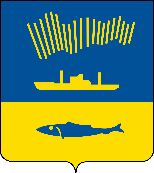 АДМИНИСТРАЦИЯ ГОРОДА МУРМАНСКАП О С Т А Н О В Л Е Н И Е 06.10.2014                                                                                                         № 3277Об использовании имиджевой символики города Мурманска(в ред. постановлений от 04.06.2015 № 1436, от 23.05.2016 № 1397,от 30.08.2022 № 2439, от 06.04.2023 № 1239)В соответствии с Федеральным законом от 06.10.2003 № 131-ФЗ «Об общих принципах организации местного самоуправления в Российской Федерации», Уставом муниципального образования городской округ город-герой Мурманск, распоряжением администрации города Мурманска                 от 05.06.2014 № 36-р «Об имиджевой символике города Мурманска»                  п о с т а н о в л я ю:1. Утвердить:1.1. Положение об имиджевой символике города Мурманска согласно приложению № 1.1.2. Положение о выдаче разрешений на право использования имиджевой символики города Мурманска согласно приложению № 2.2. Отделу информационно-технического обеспечения и защиты информации администрации города Мурманска (Кузьмин А.Н.) разместить настоящее постановление с приложениями на официальном сайте администрации города Мурманска в сети Интернет.3. Редакции газеты «Вечерний Мурманск» (Червякова Н.Г.) опубликовать настоящее постановление с приложениями.4. Настоящее постановление вступает в силу со дня официального опубликования.5. Контроль за выполнением настоящего постановления возложить                   на заместителя главы администрации города Мурманска Синякаева Р.Р.Временно исполняющийполномочия главы администрациигорода Мурманска                                                                           А.Г. ЛыженковПриложение № 1к постановлению администрации города Мурманскаот 06.10.2014 № 3277Положениеоб имиджевой символике города Мурманска1. Имиджевая символика города Мурманска - это система символов города Мурманска, включающая различные версии логотипа, согласно приложению к положению об имиджевой символике города Мурманска, отражающая уникальные характеристики города как территории, благоприятной для проживания, инвестирования и туризма.2. При воспроизведении имиджевой символики города Мурманска ее параметры должны соответствовать параметрам, указанным в руководстве по использованию имиджевой символики (далее – Руководство), которое разработано в рамках муниципального контракта на выполнение опытно-конструкторской работы по разработке имиджевой символики города Мурманска и хранится в комитете по экономическому развитию администрации города Мурманска (далее – Комитет).3. Допускается использование имиджевой символики города Мурманска органами местного самоуправления города Мурманска, их структурными подразделениями, юридическими лицами и индивидуальными предпринимателями:- на издательской и типографической продукции;- на канцелярских принадлежностях;- на внешней (уличной) и внутренней рекламе;- на объектах движимого и недвижимого имущества заявителя при условии, что он является единственным собственником данного имущества;- на сувенирной продукции;- при декорировании кондитерских изделий;- на предметах делового и домашнего экстерьера и интерьера;- на предметах одежды и аксессуарах;- на веб-сайтах в качестве элемента оформления страницы;- на ярлыках, ценниках, упаковке, этикетке товаров;- в мультимедийных презентациях, видеороликах и фильмах.4. Использование имиджевой символики города Мурманска юридическими лицами и индивидуальными предпринимателями осуществляется на основании разрешения, выданного в соответствии с положением о выдаче разрешения на право использования имиджевой символики города Мурманска.5. Контроль правильного использования имиджевой символики и методическую помощь в ее правильном использовании осуществляет Комитет.Приложениек ПоложениюОписаниеимиджевой символики города МурманскаЛоготип города Мурманска представляет собой единую композицию, состоящую из шрифтовой части и блока с пиктограммой. Существуют кириллический вариант логотипа и вариант на латинице.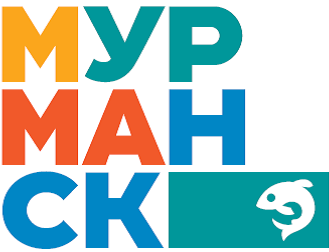 Кириллический вариант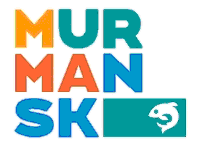 Латинский вариантПиктограммы из логотипа могут быть использованы по отдельности.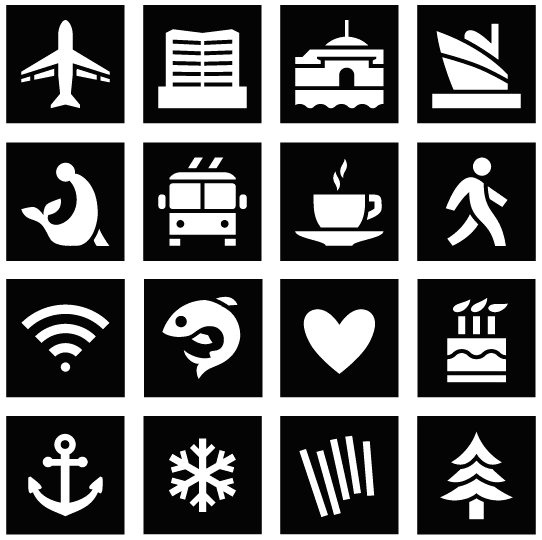 Цветовая палитра логотипа содержит цвета со следующими параметрами:- Синий.- Зеленый.- Желтый.- Красный.Цветовая вариация имиджевой символики является основной, ее следует использовать во всех возможных случаях. Дополнительно предусмотрены монохромная и одноцветная вариации имиджевой символики города Мурманска.Приложение № 2к постановлению администрации города Мурманскаот 06.10.2014 № 3277Положениео выдаче разрешений на право использованияимиджевой символике города Мурманска1. Общие положения1.1. Настоящее положение о выдаче разрешений на право использования имиджевой символики города Мурманска (далее - Положение) разработано в целях:- регулирования использования имиджевой символики города Мурманска юридическими лицами и индивидуальными предпринимателями;- создания условий для улучшения туристической и инвестиционной привлекательности города Мурманска.1.2. Настоящее Положение не распространяется на использование имиджевой символики органами местного самоуправления города Мурманска и их структурными подразделениями.2. Получение разрешения на право использования имиджевойсимволики города Мурманска2.1. Выдача разрешения на право использования имиджевой символики города Мурманска (далее - Разрешение), указанного в приложении № 1 к настоящему Положению, является муниципальной услугой, предоставляемой комитетом по экономическому развитию администрации города Мурманска (далее - Комитет) в соответствии с административным регламентом, утвержденным постановлением администрации города Мурманска (далее - Административный регламент).2.2. Разрешение устанавливает право юридического лица или индивидуального предпринимателя (далее - Заявитель) использовать имиджевую символику города Мурманска.2.3. Для получения Разрешения необходимы следующие документы:2.3.1. Заявление по форме согласно приложению № 2 к настоящему Положению (далее - Заявление).2.3.2. Проект технического задания (или макет), подробно описывающий планируемое применение имиджевой символики города Мурманска.2.3.3. Копия документа, удостоверяющего личность, и согласие на обработку персональных данных по форме согласно приложению № 3 к настоящему Положению (для индивидуальных предпринимателей).2.3.4. Выписка из Единого государственного реестра юридических лиц или индивидуальных предпринимателей (далее - Выписка), полученная не ранее чем за 30 календарных дней до даты предоставления документов.Обязанность по предоставлению документов, указанных в пунктах 2.3.1 - 2.3.3 настоящего Положения, возложена на Заявителя. Документ, указанный в пункте 2.3.4 настоящего Положения, Комитет запрашивает самостоятельно в рамках межведомственного информационного взаимодействия в Инспекции Федеральной налоговой службы России по городу Мурманску.Заявитель вправе представить указанный документ самостоятельно.2.4. Копии документов заверяются Заявителем.2.5. Комитет рассматривает Заявление и представленные документы и в срок не позднее 20 рабочих дней со дня регистрации Заявления выносит решение о выдаче Разрешения либо об отказе в выдаче Разрешения, о чем Заявитель информируется в письменной форме в сроки, установленные Административным регламентом.2.6. В течение 3 рабочих дней с момента выдачи Разрешения Комитет направляет Заявителю руководство по использованию фирменного стиля города Мурманска (далее - Руководство), содержащее требования к оформлению имиджевой символики города Мурманска, а также прилагающиеся к нему материалы (исходные версии изображений).2.7. Разрешение выдается на срок, указанный в нем, но не более 3 лет.2.8. Разрешение должно предъявляться по требованию контролирующих и надзорных органов.2.9. В случае поступления в Комитет заявления об утрате Разрешения Комитет не позднее 30 календарных дней после регистрации соответствующего заявления принимает решение о его переоформлении. Разрешение переоформляется на оставшийся срок его действия. В переоформленное Разрешение вносится отметка «ДУБЛИКАТ».2.10. Предоставление муниципальной услуги осуществляется на бесплатной основе.3. Прекращение действия Разрешения3.1. Действие Разрешения прекращается по истечении срока, на который оно выдано.3.2. Действие Разрешения может быть прекращено до истечения срока, на который оно выдано, по следующим основаниям:- обнаружение недостоверных данных в документах, представленных Заявителем для получения Разрешения;- нарушение условий использования имиджевой символики, обозначенных в разделе 3 настоящего Положения;- иные случаи, предусмотренные действующим законодательством.3.3. Решение о прекращении действия Разрешения направляется Заявителю в письменной форме в сроки, предусмотренные Административным регламентом.Приложение № 1к ПоложениюРазрешениена право использования имиджевой символикигорода Мурманскаот __________                                                                                        № __________Настоящее Разрешение выдано ____________________________________                                                       наименование юридического лица,____________________________________________________________________юридический адрес или Ф.И.О. индивидуального предпринимателя, ИНН, ОГРНна использование логотипа города Мурманска:__________________________________________________________________допустимое использование имиджевой символикисогласно Положению об имиджевой символике города Мурманскас «__» __________ 20__ г. по «__» __________ 20__ г.____________________ ___________________ ____________________                   Должность                                        ФИО                                              подпись                                                                                                                                                               М.П.Приложение № 2к ПоложениюВ комитет по экономическому развитию администрации города МурманскаЗаявлениена право использования имиджевой символики города Мурманска Заявитель _______________________________________________________________________полное наименование юридического лица, Ф.И.О. руководителя________________________________________________________________________________Ф.И.О. индивидуального предпринимателяМестонахождение юридического лица (индивидуального предпринимателя), почтовый адрес:___________________________________________________________________________Контактные телефоны: ____________________________________________________________E-mail: _______________________________________________________________________Свидетельство о государственной регистрации юридического лица (индивидуального предпринимателя)ОГРН ____________________________ от «___» ______________   _____годаСвидетельство о постановке на учет в налоговом органе юридического лица (индивидуального предпринимателя)ИНН _____________________________ от «___» ______________   _____годаПрошу Вас выдать разрешение на право использования имиджевой символики города Мурманска (логотипа) сроком на _______________год(а)                                                                         (не более трех лет)для использования _______________________________________________________________допустимое использование имиджевой символикиС Положением об имиджевой символике города Мурманска ознакомлен(а) _______________                                                                                                                                                                      подписьСпособ получения результата предоставления Муниципальной услуги (нужное отметить):Приложение: ____________________________________                                              перечень прилагаемых документов«_____» _____________20____года    /__________________/___________________/     дата подачи заявления                                           Ф.И.О. заявителя                  подпись заявителя                                                                                                                    МП (при наличии)_______________________________Приложение № 3к ПоложениюСогласиена обработку персональных данныхЯ, ________________________________________________________________,(Фамилия Имя Отчество)документ, удостоверяющий личность: ________________________________________                                                                                    (наименование документа, №,_________________________________________________________________________,сведения о дате выдачи документа и о выдавшем его органе)зарегистрированный(ая) по адресу: _____________________________________________________________________________________________________________________в целях предоставления муниципальной услуги «Выдача разрешений на право использования имиджевой символики города Мурманска» настоящим даю согласие комитету по экономическому развитию администрации города Мурманска, расположенному по адресу: город Мурманск, проспект Ленина, дом 87,                ОГРН 1115190008691 (далее – Комитет), на обработку (любое действие (операцию) или совокупность действий (операций), совершаемых с использованием средств автоматизации или без использования таких средств с персональными данными, включая сбор, запись, систематизацию, накопление, хранение, уточнение (обновление, изменение), извлечение, использование, передачу (распространение, предоставление, доступ), обезличивание, блокирование, удаление, уничтожение) следующих персональных данных: фамилии, имени, отчества; сведений, на основе которых можно установить мою личность; года, месяца, даты и места рождения; пола; адреса регистрации и места жительства; гражданства; данных документа, удостоверяющего личность (номер, кем и когда выдан); контактной информации, а также сведений, содержащихся в заявлении и предоставленных документах.В указанных выше целях Комитет имеет право передавать мои персональные данные для обработки третьим лицам при условии, что они обязуются обеспечить безопасность персональных данных при их обработке и предотвращение разглашения персональных данных. При этом такие третьи лица имеют право осуществлять действия (операции) с моими персональными данными, аналогичные действиям, которые вправе осуществлять Комитет.Настоящее согласие действует со дня его подписания бессрочно.Я ознакомлен(а) с тем, что согласие на обработку персональных данных может быть отозвано на основании письменного заявления в произвольной форме.________________                       ___________________ / ____________________               (дата)                                                                    (подпись)                                      (Ф.И.О.)_______________________________лично на рукипочтовым отправлением________________________________________________________                                                                                          (индекс, почтовый адрес)